Imagines para escribir el cuento No.2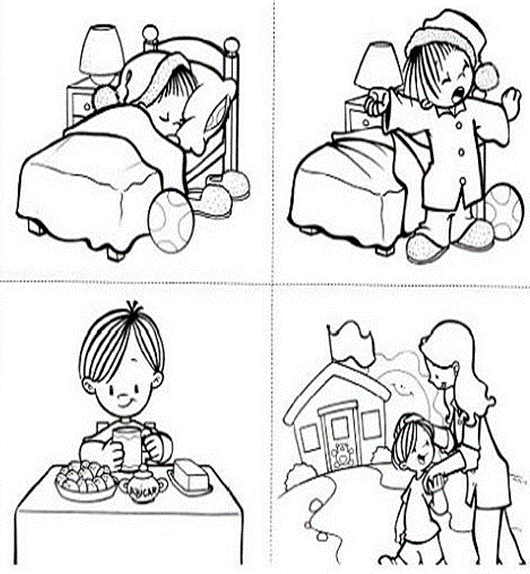 